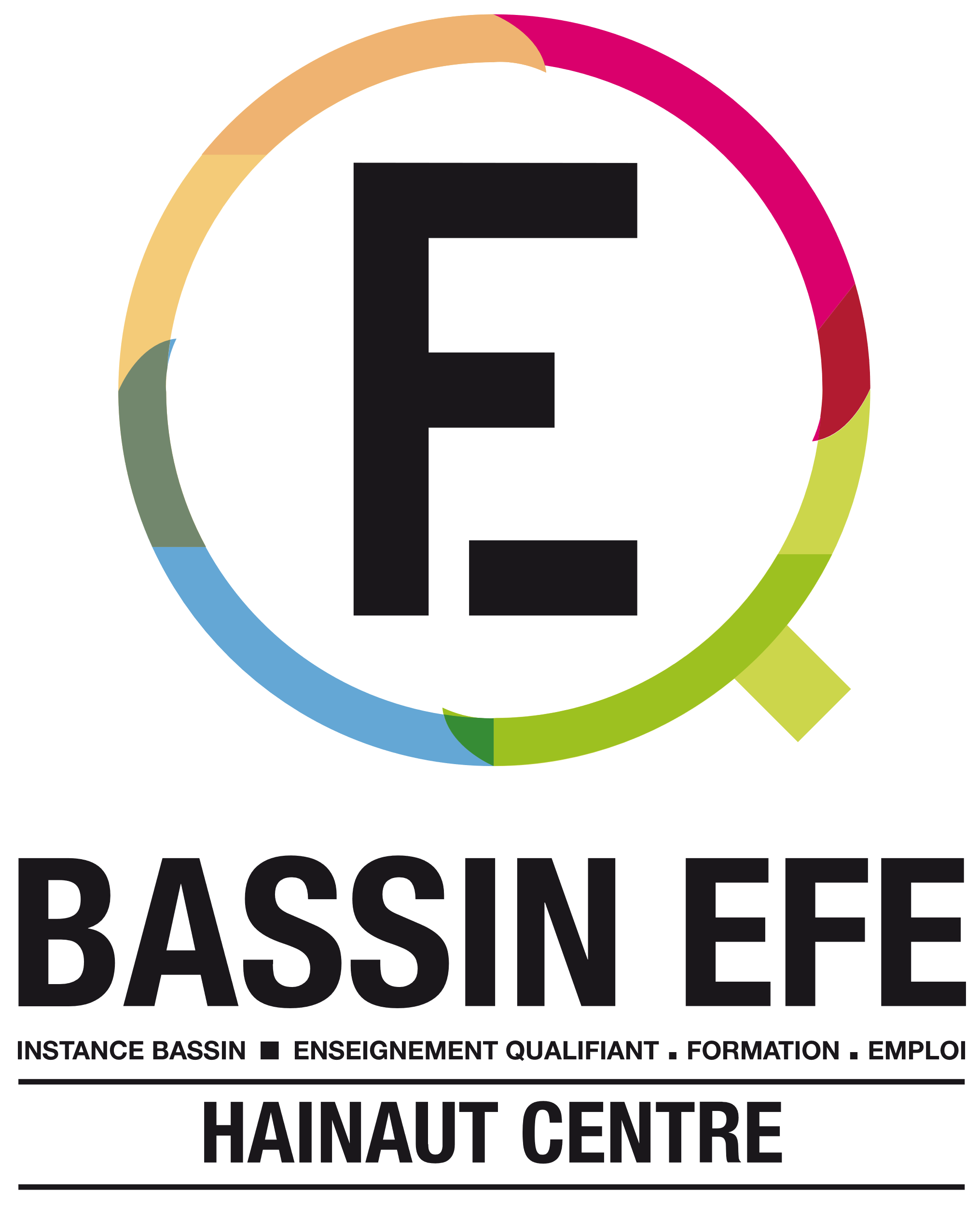 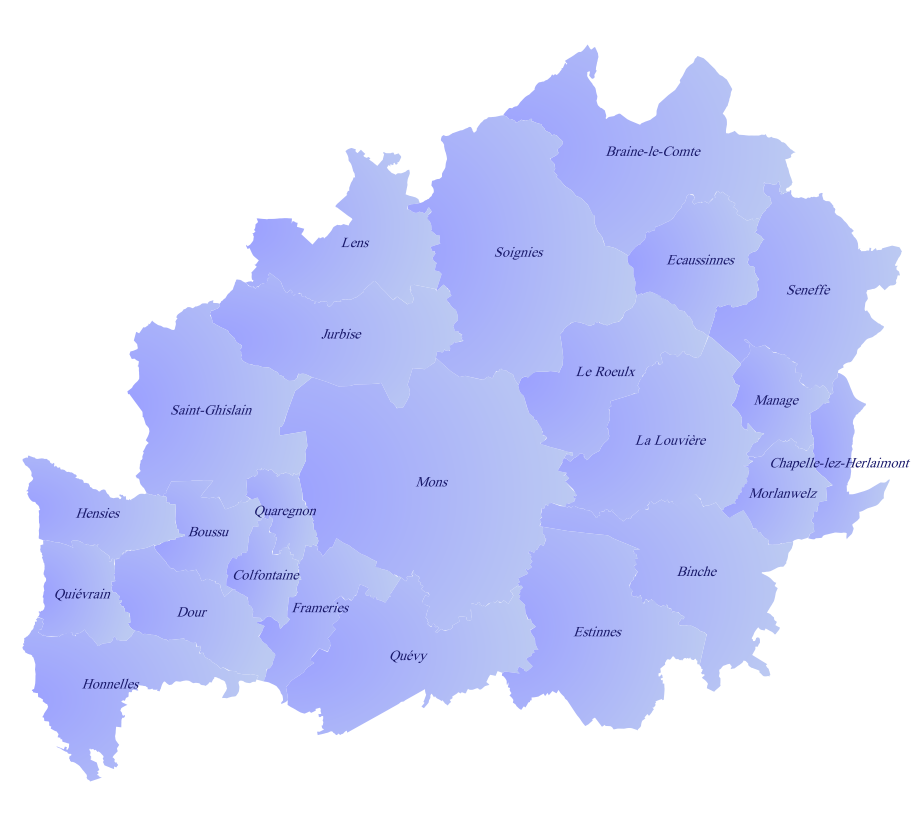 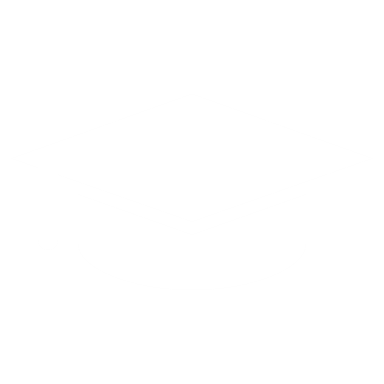 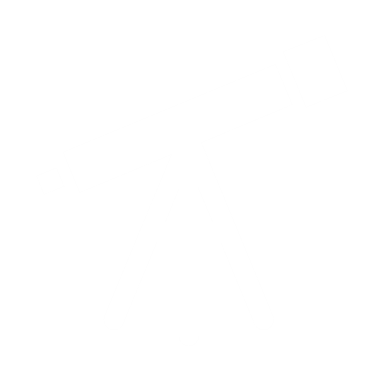 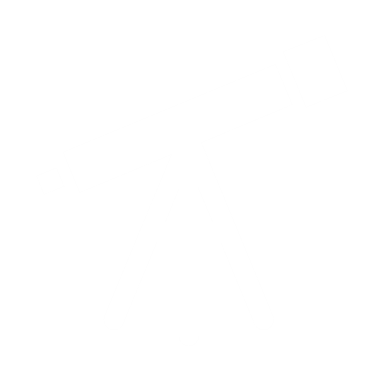 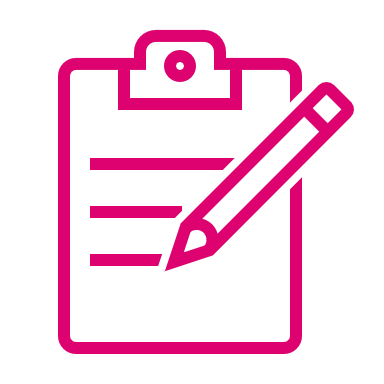 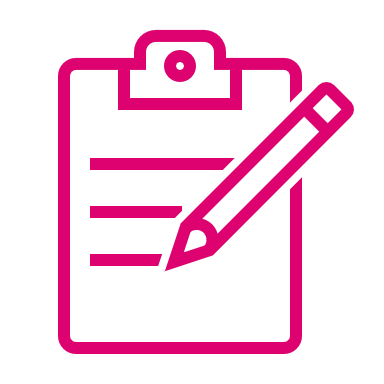 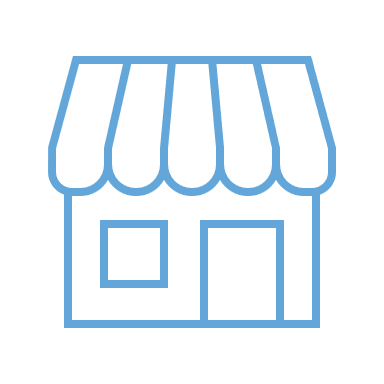 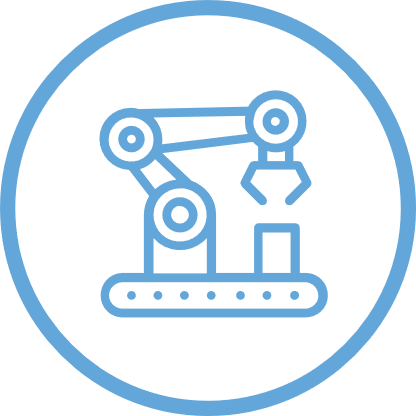 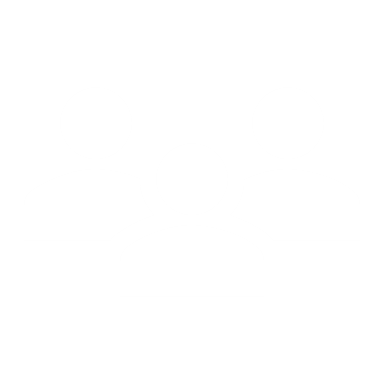 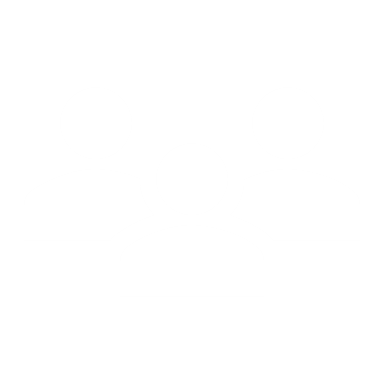 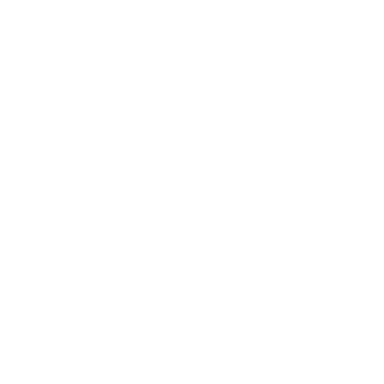 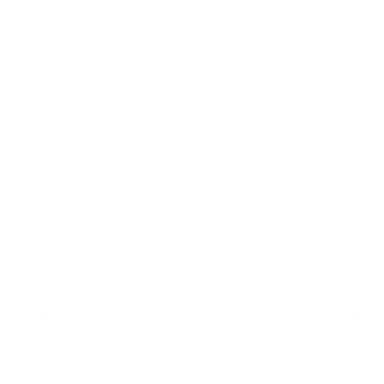 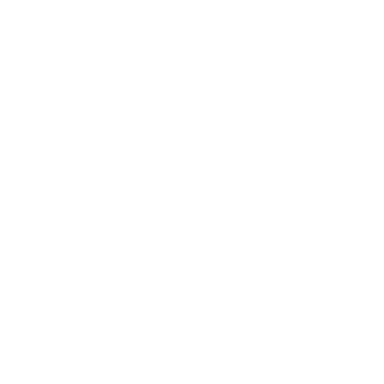 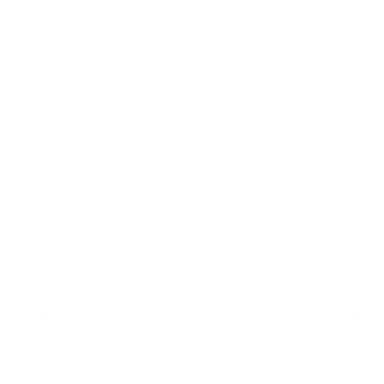 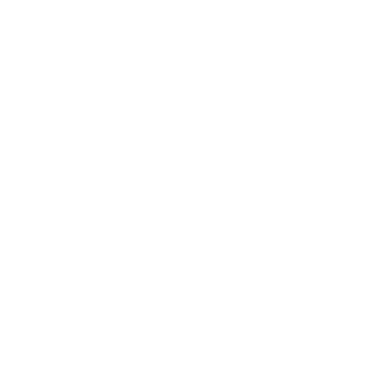 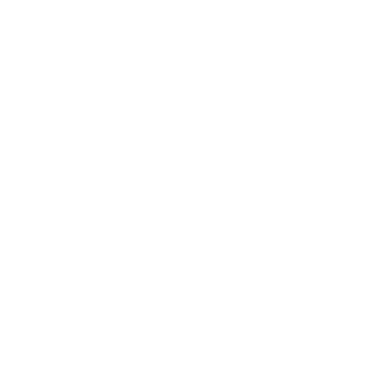 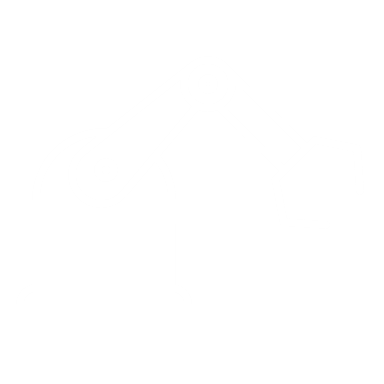 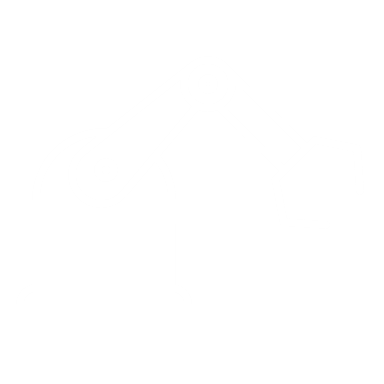 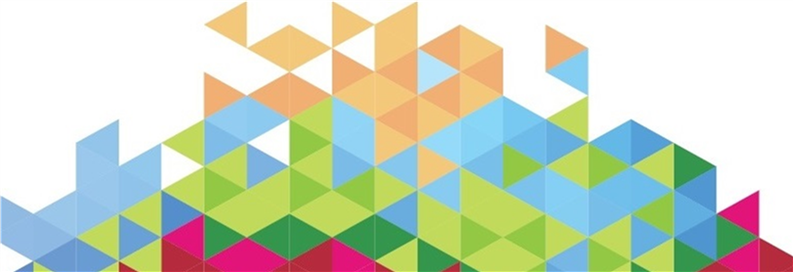 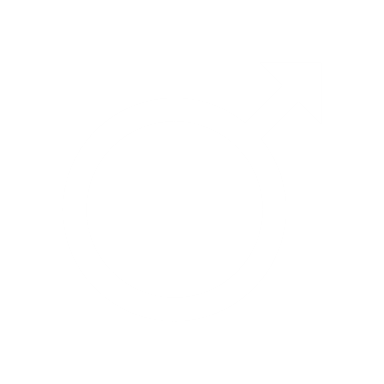 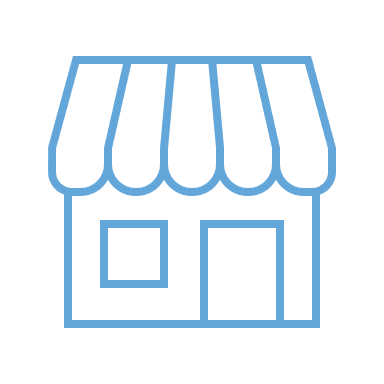 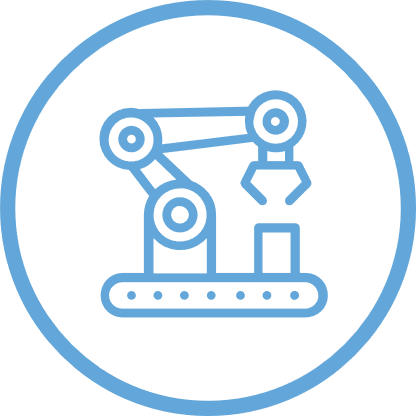 193 DEI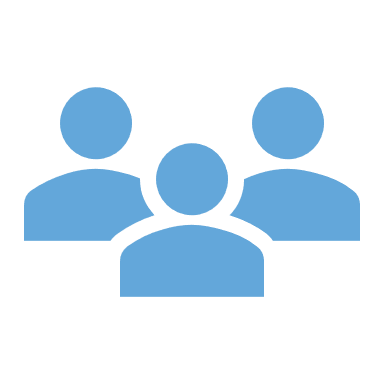       sur le métier d’opérateur sur machines et appareils de production alimentaire7 DEI sur 10 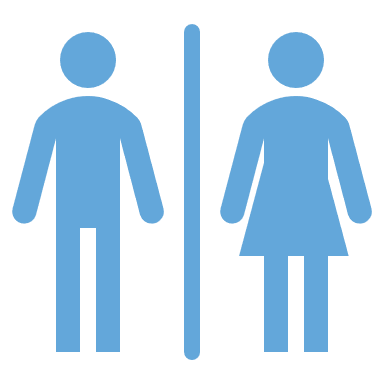         sont des hommes